Publicado en Guinea Ecuatorial el 09/06/2022 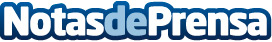 Abordando la seguridad energética europea a través de las exportaciones de GNL de Guinea Ecuatorial La ubicación estratégica de Guinea Ecuatorial en la costa occidental, así como su futura conectividad con los gasoductos de GNL intra-africanos, consolidan la posición del país como uno de los principales exportadores a los mercados europeosDatos de contacto:African Energy ChamberNota de prensa publicada en: https://www.notasdeprensa.es/abordando-la-seguridad-energetica-europea-a_1 Categorias: Internacional Finanzas Otras Industrias http://www.notasdeprensa.es